Tydzień 20, część 9. Hetman z pionkami. +   Mat w 2 posunięciach.      – 2 –Tydzień 20, część 9. Hetman z pionkami. +   Mat w 2 posunięciach.      – 2 –Tydzień 20, część 9. Hetman z pionkami. +   Mat w 2 posunięciach.      – 2 –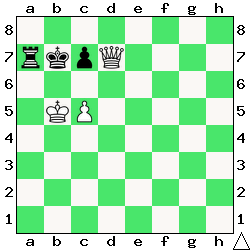 Zadanie 617                     2X Zadanie 618                      2X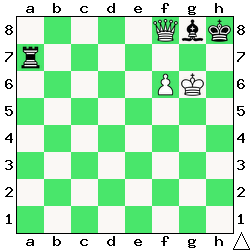 Zadanie 6211.Hf3 h:g2 2.H:g2X1…Kh1 2.H:h3XZadanie 6221.He3+ Kg4 2.Hg3XSzachyDzieciom.pl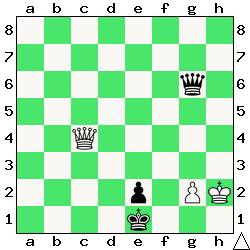 Zadanie 619                      2X Zadanie 620                      2X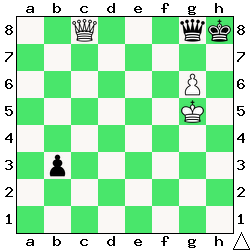 Zadanie 6231.Hg2+ Kh5 2.Hg5XZadanie 6241.h6  2.Hg7XSzachyDzieciom.pl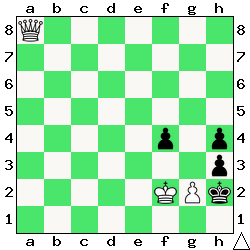 Zadanie 621                      2X Zadanie 622                      2X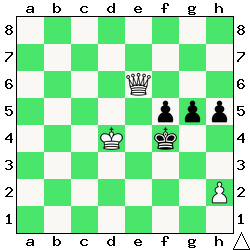 Zadanie 6171.c6+ Ka8 2.Hc8X1…Kb8 2.Hd8X(He8X)Zadanie 6181.Hg7+ W:g7 2.f:g7XSzachyDzieciom.pl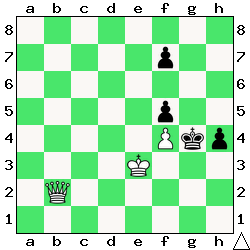 Zadanie 623                      2X Zadanie 624                      2X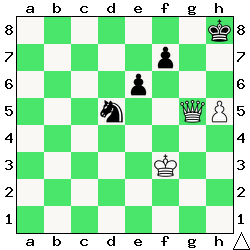 Zadanie 6191.Hc1+ Kf2 2.Hg1XZadanie 6201.Hh3+ Kg7 2.Hh6X1…Hh7 2.H:h7XSzachyDzieciom.plTydzień 20.    Kurs interaktywny SzachyDzieciom.pl.     Mat w 2 posunięciach.      – 2 –Tydzień 20.    Kurs interaktywny SzachyDzieciom.pl.     Mat w 2 posunięciach.      – 2 –Tydzień 20.    Kurs interaktywny SzachyDzieciom.pl.     Mat w 2 posunięciach.      – 2 –Tydzień 20, część 9. Hetman z pionkami. +   Mat w 2 posunięciach.      – 3 –Tydzień 20, część 9. Hetman z pionkami. +   Mat w 2 posunięciach.      – 3 –Tydzień 20, część 9. Hetman z pionkami. +   Mat w 2 posunięciach.      – 3 –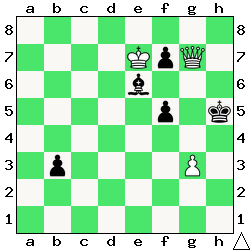 Zadanie 625                      2X Zadanie 626                      2X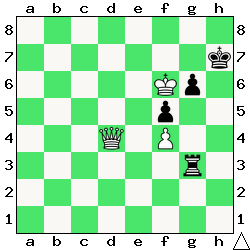 Zadanie 6291.Hf4 Kh5 2.Hg4XZadanie 6301.K:b3 e4 2.Hd2X1…b5 2.Hc7X(2.Hd8X)SzachyDzieciom.pl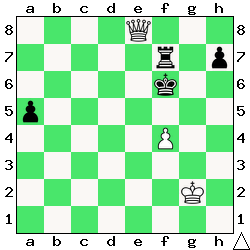 Zadanie 627                      2X Zadanie 628                      2X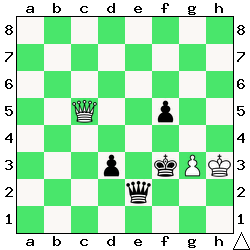 Zadanie 6311.a3+ Ka4(a5) 2.H:a7XZadanie 6321.Hf4+ Kh3(h5) 2.Hh4XSzachyDzieciom.pl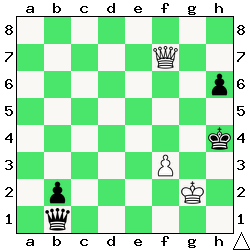 Zadanie 629                      2X Zadanie 630                      2X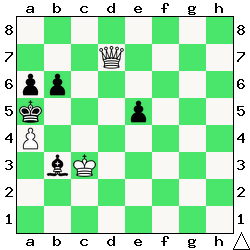 Zadanie 6251.Kf6  2.Hg5XZadanie 6261.Kf7 Kh6 2.Hh8X1…g5 2.Hg7X1…W 2.Hg7XSzachyDzieciom.pl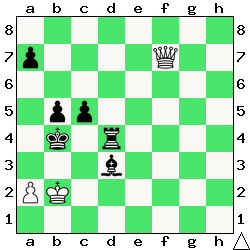 Zadanie 631                      2X Zadanie 632                      2X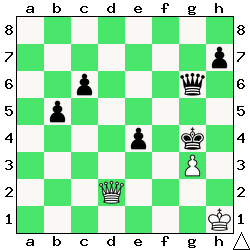 Zadanie 6271.He5+ Kg6 2.Hg5XZadanie 6281.H:f5+ Ke3 2.Hf4XSzachyDzieciom.plTydzień 20.    Kurs interaktywny SzachyDzieciom.pl.     Mat w 2 posunięciach.      – 3 –Tydzień 20.    Kurs interaktywny SzachyDzieciom.pl.     Mat w 2 posunięciach.      – 3 –Tydzień 20.    Kurs interaktywny SzachyDzieciom.pl.     Mat w 2 posunięciach.      – 3 –